ФЕДЕРАЛЬНОЕ ГОСУДАРСТВЕННОЕ ОБРАЗОВАТЕЛЬНОЕ БЮДЖЕТНОЕ УЧРЕЖДЕНИЕ ВЫСШЕГО ОБРАЗОВАНИЯФИНАНСОВЫЙ УНИВЕРСИТЕТ ПРИ ПРАВИТЕЛЬСТВЕРОССИЙСКОЙ ФЕДЕРАЦИИ(Финансовый университет)ЛИПЕЦКИЙ ФИЛИАЛКафедра «Учет и информационные технологии в бизнесе»Протокол заседания научной лаборатории«BIG DATA LAB»Математическое прогнозирование и анализ выручки предприятия.Руководитель лаборатории – Рязанцева Елена Анатольевна, к.ф-м.н, доцент кафедры «Учет и информационные технологии в бизнесе»	Участники лаборатории – всего 10 студентов, 2 преподавателя, 2 специалиста соответствующей области исследования.Повестка:1. Доклад «Регрессионный анализ динамики выручки». Докладывает Чертовких Евгений Валентинович, заместитель начальника отдела информатизации; Отделение по Липецкой области ГУ Банка России по Центральному федеральному округу.2. Нейросетевой метод как один из способов для формирования модели уровня бедности в России. Докладывает руководитель научной лаборатории Рязанцева Е.А., к.ф.-м.н.3. Обсуждение научных сообщений и докладов по актуальным вопросам, подготовленных в рамках темы заседания научной лаборатории «Инструменты математических методов в задачах кибербезопасности».4. Разное.По первому вопросу:СЛУШАЛИ:Чертовских Евгения Валентиновича, заместителя начальника отдела информатизации; Отделение по Липецкой области ГУ Банка России по Центральному федеральному округу, который представил доклад на тему «Регрессионный анализ динамики выручки».Основными задачами корреляционного анализа являются оценка силы связи и проверка статистических гипотез о наличии и силе корреляционной связи. Не все экономические факторы, влияющие на процессы, протекающие в реальных системах, являются случайными величинами, поэтому при анализе экономических явлений обычно рассматриваются связи между случайными и неслучайными величинами. Такие связи называются регрессионными, а метод математической статистики, их изучающий, называется регрессионным анализом. Использование возможностей современной вычислительной техники, оснащенной пакетами программ машинной обработки статистической информации на ЭВМ, делает практически осуществимым оперативное решение экономических задач методами регрессионного анализа. При машинной обработке исходной информации на ЭВМ, оснащенных пакетами стандартных программ ведения анализов, вычисление параметров применяемых математических функций является быстро выполняемой счетной операцией.ВЫСТУПИЛИ:Рязанцева Е.А. (руководитель научной лаборатории) отметила, что обработка статистических данных применяется в разнообразных видах человеческой деятельности, но ни в одной области знаний и практической деятельности обработка статистических данных не играет такой исключительно большой роли, как в экономике, имеющей дело с обработкой и анализом статистической и отчётной информации о социально-экономических явлениях и процессах. Всесторонний анализ этой информации предполагает использование различных специальных методов, важное место среди которых занимает регрессионный анализ обработки данных. В общественных науках большинство функциональных зависимостей носит статистический характер. Это создает необходимость изучения одного из эффективных математических методов определения зависимости по множеству измеренных данных, а именно регрессионного анализа.Черпаков И.В. (доцент, к.ф.-м.н.) уточнил, чтобы максимально упростить задачу планирования деятельности компании на основе данных прогноза и минимизировать тот уровень неопределенности, в пределах которого приходится принимать управленческие решения необходимо использовать те или иные статистические методы, математические методы или использовать язык программирования Python, позволяющий решать задачи различного уровня сложности в максимально короткое время.ПОСТАНОВИЛИ:Принять к сведению информацию, представленную в докладе Чертовских Е.В.По второму вопросу:СЛУШАЛИ:Руководителя научной лаборатории Рязанцеву Елену Анатольевну, которая в своем выступлении проанализировала современные инструменты моделирования социально-экономических показателей, которые играют важную роль как для каждого человека в отдельности, так и для государства в целом. Методы нейронных сетей с каждым годом приобретают все большее применение в различных сферах деятельности. Возможности построения экономико-математических моделей и последующего анализа все чаще используются нейронные сети. Необходимость данного подхода обусловлена ввиду ряда аспектов, которые были рассмотрены в статье, а также приведены основные виды нейронных сетей, обозначены ключевые преимущества и недостатки нейронного подхода в решении различных задач социально-экономического характера.ВЫСТУПИЛИ:Морозова Н.С. (заведующий кафедрой «Учет и информационные технологии в бизнесе, к.э.н., доцент) отметила, что в своих выступлениях на мероприятии участники научной лаборатории показали высокие теоретические и практические знания в исследуемых областях, которые имели самый обширный характер: математические модели, ИТ-проекты, эконометрические модели, цифровизация общества и др.ПОСТАНОВИЛИ:Продолжать активное участие в научно-практических мероприятиях не только Липецкого филиала Финуниверситета, но других Вузов.По третьему вопросу:СЛУШАЛИ:На заседании научной лаборатории с научными сообщениями и докладами выступил 1 человек.Корнеев Максим Николаевич – студент 2 курса, направления «Бизнес-информатика» профиль «ИТ-менеджмент в бизнесе» Тема доклада «Инструменты математических методов в задачах кибербезопасности».В своих выступлениях докладчики отразили результаты научно-практических исследований, проведенных в зависимости от проблематики исследуемой темы.ВЫСТУПИЛИ:В ходе обсуждения и дискуссии наиболее интересные вопросы к докладчикам были заданы следующими участниками:Якушов Ю.А., генеральный директор ООО «ОЦ «Новый уровень»: Приведите примеры профессий в сфере анализа данных.Клейменов Артем Романович студент 3 курса, направления «Бизнес-информатика» профиль «ИТ-менеджмент в бизнесе»: Какие программные продукты позволяют осуществить грамотный анализ данных?ПОСТАНОВИЛИ:Принять информацию к сведению. По четвертому вопросу:СЛУШАЛИ:Руководителя научной лаборатории Рязанцеву Елену Анатольевну, которая ознакомила присутствующих с повесткой заседания научной лаборатории, запланированного на 23. 03.2023 г., и предложила соответствующую тематику научных сообщений и докладов.ПОСТАНОВИЛИ:Принять информацию к сведению.№3От 19 января 2023 г.№п/пСтатусФ.И.ОПоясненияКлейменов Артем РомановичЛПЦ20-ОБ-БИ1Корнилова Ксения АлександровнаЛПЦ20-ОБ-БИ1Фролова Дарья СергеевнаЛПЦ20-ОБ-БИ1Рябушкина Яна ЮрьевнаЛПЦ19-ОБ-БИ1Трунов Дмитрий КонстантиновичЛПЦ19-ОБ-БИ1Шевченко Алина СергеевнаЛПЦ19-ОБ-БИ1Шевченко Дарья ВладиславовнаЛПЦ19-ОБ-БИ1Кожина Юлия ГеннадьевнаЛПЦ22-ЗМ2-БИ1Корнеев Максим НиколаевичЛПЦ21-ОБ-БИ1Бачу ВалерияЛПЦ21-ОБ-БИ12Научные руководителиЧерпаков Игорь ВладимировичК.ф.-м.н., доцент2Научные руководителиРязанцева Елена АнатольевнаК.ф.-м.н., доцент кафедры3СпециалистыЯкушов Юрий Алексеевичгенеральный директор ООО «ОЦ «Новый уровень»;Чертовских Евгений Валентинович заместитель начальника отдела информатизации; Отделение поЛипецкой области ГУ Банка России по Центральному федеральному округуРуководитель научной лаборатории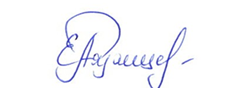 Е.А. Рязанцева